Технологическая карта урокаДидактическая структура урокаИнтернет-ресурсыПритча про бабочку http://www.youtube.com/watch?v=cmabBXRLFAgРебус «Кислород» http://ngd.1mcg.ru/data/images/olimpiadi/1.JPGКартинка «Получение кислорода» http://benatalia.ucoz.ru/_pu/0/17384.jpgЦОР Получение кислорода (N 33617) http://files.school-collection.edu.ru/dlrstore/4f57fc49-7019-74e8-02d6-db5b0e51aa12/index.files/image002.jpg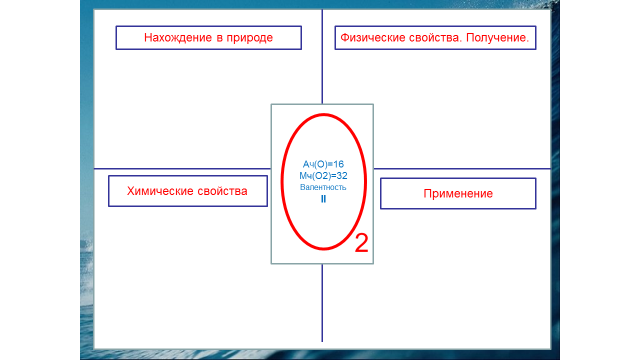 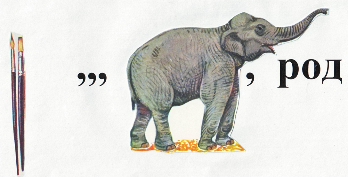 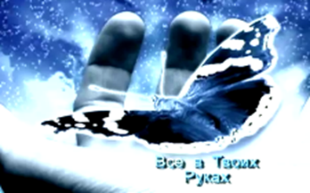 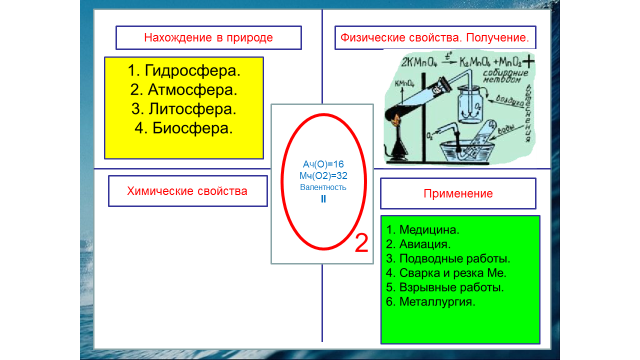 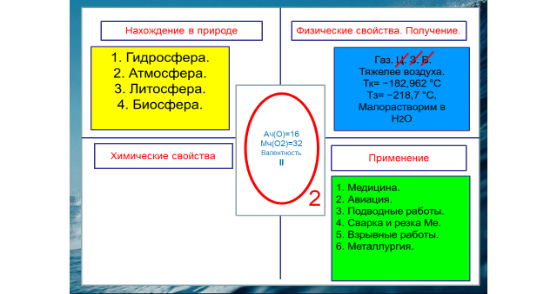 